CLINICAL CALCULATIONSDIMENSIONAL ANALYSISDimensional analysis is for the process of manipulating units. This allows you to eliminate or cancel unwanted units. Dimensional analysis eliminates the need to memorize formulas.Conversions and Abbreviations to remember1,000 mcg = 1 mg	gtt = drop				   mcg = microgram1,000 mg = 1 g	IM = intramuscular		   mg = milligram1,000 g = 1 kg	IV = intravenous			   g = gram1, 000 ml = 1 L	IVP = intravenous push		   ml = milliliter2.2 lbs = 1 kg	BID = twice a day		   L = liter1 oz = 30 ml	TID = three times a day	   oz = ouncegr1= 60 mg		              IVPB = intravenous piggyback	   gr = grain1 cc = 1 ml			    PO = oral (by mouth)		   tsp= teaspoon1tsp = 5 ml							  Tbsp= tablespoon1 Tbsp = 15 ml1. CONVERSION FACTORS USING DIMENSIONAL ANALYSIS: Example:	 1kg = 1000g1kg	or	1000g1000g	1kg.Identify the desired unit.Identify the equivalent needed.Write the equivalent in fraction format, keeping the desired unit in the numerator (top) of the fraction. This is written first in the equation.Label all factors in the equation, and place the unit that you desire at the end of the equation.Identify the unwanted or undesired units, and cancel them. Reduce to the lowest terms if possible.If all labels except the answer label are not eliminated, recheck the equation.Perform the mathematical process indicated.Examples:1.5g = _____ mg	1.5g X 1000mg = 1500mg		1g110lb = ____ kg	110lb X  1kg    = 50 kg		  2.2lb2. MEDICATION CALCULATIONSix Step Solution:Write the label for the answer on the right side of the equation. (oral solid forms, tabs or caps: oral liquid form, milliliters (mL))On the left side of the equation, enter the desired dosage as a fraction.Enter the conversion factors as fractions to work toward the desired label (Equals over equals).Cancel all labels that are in both the numerator and the denominator.Do the math: multiply the numerators; multiply the denominators: then divide the numerator by the denominator.Ask yourself if the answer makes logical sense.Example 1: 	Order: Lasix (furosemide) 40 mg p.o. daily	Available: tablets labeled 20 mgThe unit of measure desired in the problem is tablets.Tablets/20mg40mg X tablets 	= 40 tablets	= 2 tablets of Lasix (furosemide)              20mg		20Example 2: 	Order Gentamicin 55mg IM q8hr		Available: Gentamicin 80mg per 2mlThe unit of measure desired in the problem is milliliters.2ml/80mg gentamicin55mg gentamicin X 2 ml gentamicin =         110mL gentamicin = 1.375 ml 	          80mg gentamicin		80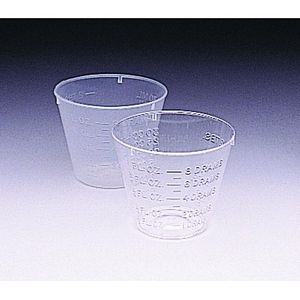 Medication dispensing cups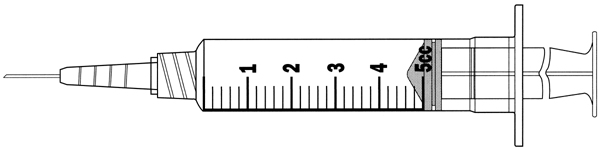 5 ml syringe3. COMPONENTS OF A DRUG LABEL: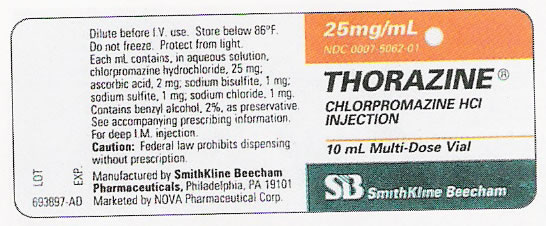 1. Name of the drug, including the trade name (name given by pharmaceutical company, identified with a trademark symbol) and the generic name (chemical name given to the drug)2. Dosage of medication3. Form of medication 4. Expiration date5. Lot number or batch number (the manufacturer’s batch series for this medication6. Manufacturer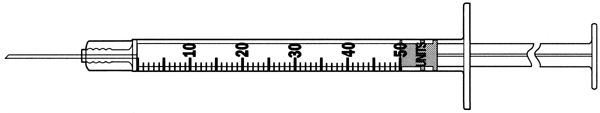 Insulin Syringe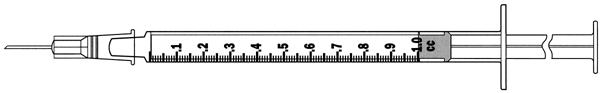 Tuberculin syringe